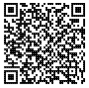 Выпискаиз реестра лицензий по состоянию на 13:59 19.08.2022 г.1. Статус лицензии: действует;2. Регистрационный номер лицензии: Л041-01191-21/00338742;3. Дата предоставления лицензии: 21.01.2020;4. Лицензирующий орган: Федеральная служба по надзору в сфере здравоохранения;5. Полное и (в случае, если имеется) сокращённое наименование, в том числе фирменное         наименование, и организационно-правовая форма юридического лица, адрес его места             нахождения, государственный регистрационный номер записи о создании юридического лица:Полное наименование - Общество с ограниченной ответственностью "Стоматология "Мастер-Класс";Сокращённое наименование - ООО "Стомат М-Класс";                                                        Фирменное наименование - Общество с ограниченной ответственностью "Стоматология "Мастер-Класс";ОПФ - Общество с ограниченной ответственностью;                                                                            Адрес места нахождения - 428034, Россия, Чувашская Республика, г . Чебоксары, ул . спортсмена Валериана Соколова, д . 6, помещение № 1;ОГРН - 1072130003428;6. Идентификационный номер налогоплательщика: 2130014745;7. Лицензируемый вид деятельности: Медицинская деятельность (за исключением указанной деятельности, осуществляемой медицинскими организациями и другими организациями,      входящими в частную систему здравоохранения, на территории инновационного центра         «Сколково»);8. Адреса мест осуществления лицензируемого вида деятельности с указанием выполняемых работ, оказываемых услуг, составляющих лицензируемый вид деятельности:428038, Чувашская Республика, г . Чебоксары, бульвар Миттова, д . 12, помещение № 2 выполняемые работы, оказываемые услуги:Приказ 866н;                                                                                                                                           При оказании первичной медико-санитарной помощи организуются и выполняются следующиеработы (услуги):при оказании первичной доврачебной медико-санитарной помощи в амбулаторных условиях по:рентгенологии;сестринскому делу;стоматологии ортопедической;при оказании первичной врачебной медико-санитарной помощи в амбулаторных условиях по: организации здравоохранения и общественному здоровью, эпидемиологии;при оказании первичной специализированной медико-санитарной помощи в амбулаторных условиях по:стоматологии ортопедической;стоматологии терапевтической;стоматологии хирургической .428035, Чувашская Республика, г . Чебоксары, ул . Спортсмена Валериана Соколова, д . 6,помещение № 1выполняемые работы, оказываемые услуги:Приказ 866н;При оказании первичной медико-санитарной помощи организуются и выполняются следующие работы (услуги):при оказании первичной доврачебной медико-санитарной помощи в амбулаторных условиях по:рентгенологии;сестринскому делу;при оказании первичной специализированной медико-санитарной помощи в амбулаторных условиях по:ортодонтии;стоматологии общей практики;стоматологии ортопедической;стоматологии терапевтической;стоматологии хирургической;                                                                                                      При проведении медицинских экспертиз организуются и выполняются следующие работы (услуги) по:экспертизе качества медицинской помощи .9. Номер и дата приказа (распоряжения) лицензирующего органа: № 6929 от 29.07.2022.Выписка носит информационный характер, после ее составления в реестр лицензий могли быть внесены изменения .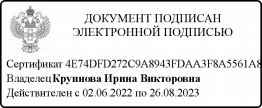 